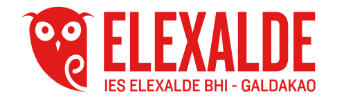 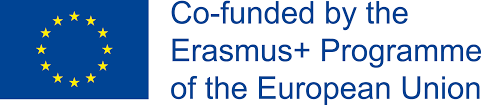 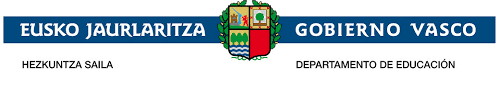 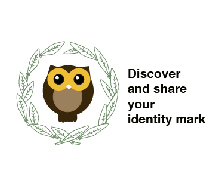 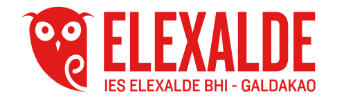 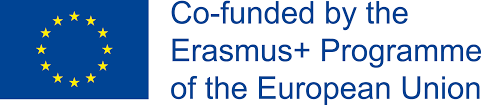 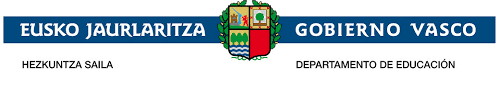 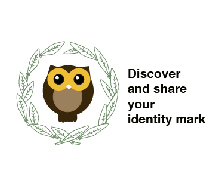 DIDACTIC UNIT P 27Old Quarter Bilbao/ Old Town 
Subject: ENGLISHIssue:Students started doing this activity last year in May before Greek teachers came.With all the information they had and the activities they were described, they showed to the Greek teachers.They designed an itinerary called Bilbao step by step so that Greek teachers could follow when they stayed in Bilbao. The school started with a first school trip organised to Bilbao. Students were divided into pairs and had to follow the information given by the local guide. Students were given explanations about the historical and architectural heritage. The monitor explained all the different sights of Bilbao and students took pictures and recorded all the explanations.There was a second school, in which students became tourists and recorded a virtual tour.Individual work: Students were paying attention to all the explanations given by the guide. They were given in groups and each student individually prepared their part of the tour. In the second trip they prepared their part to show students in C5 virtual mobility.Justification of the proposal: As the project "Discover and share your identity mark " is a project between Elexalde school in the Basque Country and Katerini school in Greece, being tourists and shared it with Greek students in C4 mobility strengthened the links between both schools.The second trip made students enter in the virtual world and show Greek students Bilbao through their VCR glasses in C5 mobility.Problem situationContext:Bilbao is a tourist city with a lot of history and architecture behind it so it is worthwhile showing it and feeling proud of it.Problem:Will students be aware of the importance of knowing the historical and architectural heritage of Bilbao as an identity mark and part of our heritage?Organise all the information given by the monitor of the trip to Bilbao to design different activities in the English class.Be tourists in Bilbao and create a virtual video of the city.CompetencesBasic competences: Competence in linguistic and literary competence (communication skills) Technological Competence.Art Competence. Transversal competences:Communication competence: The English language will be used as the communication vehicle.ICT competence: Use of you tube to create the presentations.Didactic objectives:-Grow students' interest in the discovery of the history and architecture of Bilbao and motivate them to learn how to create a virtual tour.-Make them aware of the importance of discovering Bilbao´s history and architecture   share them with the Greek students and discover the Greek ones.- Create a mural Bilbao step by step -Design a virtual tour. - Develop their creative and imaginative skills to design the mural and the virtual tour.- Learn the historical and architectural heritage of Thessaloniki. - Build bridges between both schools through the history and architecture of Bilbao and Thessaloniki.-Promote interest in both cities.- Interaction between schools through the history and architecture of both cities.- Show the video in C5 virtual mobility. Contents:Different sights of BilbaoArriaga theatreThe Old Quarter, old townGran Via streetLa DiputaciónAzcuna centreGuggenheimTask sequence:Initial stageEnglish class-A school trip organised to Bilbao to see the most important sights -Students take notes of this trip with all the explanations given by the monitor-They divided in groups and each one videotapes their part for their final product.- In the second trip students are the tourist and they videotape themselves with the information taken from the mural step by step.- Middle StageThis activity takes place in the English class --Divide students to organise the information they have.-Choose the appropriate information.- In the second trip each one organises the information they have to videotape.Final Stage-Design a mural Bilbao step by step -Make a video of the first trip.-Create a virtual tour of the second trip, taking into account all the information from the mural Bilbao step by step.-Once virtual tour is created, present it to the class and show it in C5 virtual mobility.Methodology:Cooperate and participate in the groups to create the mural and the video of the trip as well as the virtual one. AssessmentPart of students ‘mark of the speaking skill 